29 апреля. Подготовительная группа «Колокольчик»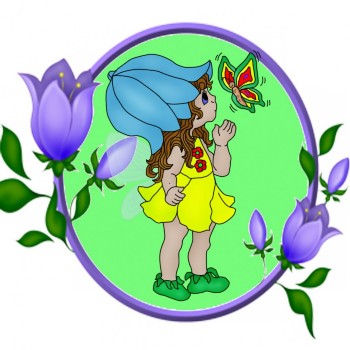 1. РисованиеТема «Весна»Программное содержание. Закреплять умение передавать в рисунке картину природы, характерные признаки весны. Развивать чувство композиции, цвета, эстетическое восприятие. Учить использовать прием размывки, рисовать по сырой бумаге.Рассмотреть весенние пейзажи на репродукциях картин. Вспомнить с ребенком характерные особенности весны, предложить нарисовать картину о весне. Показать приемы размывки. Нанести на бумагу воду, затем кистью с краской рисовать по мокрой бумаге. Нарисовать на бумаге, затем кистью с водой размывать краску.Рассмотреть готовую работу, предложить рассказывать о том, какой момент весны изображен, и оценить, как это сделано.Материалы. Листы белой бумаги формата чуть больше А4, краски акварель, гуашь белила, кисти.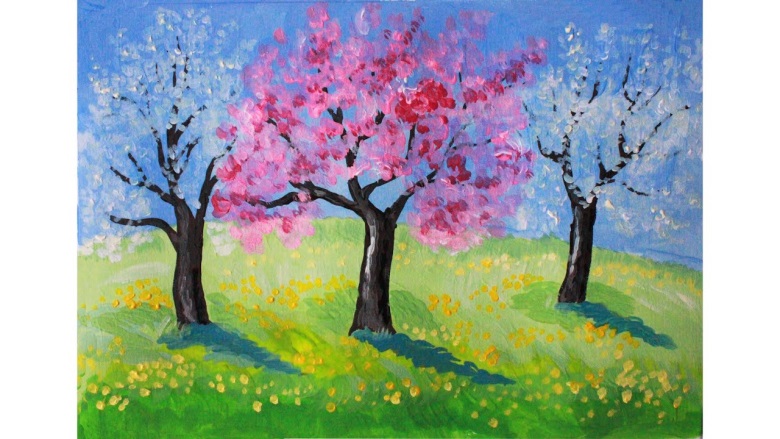 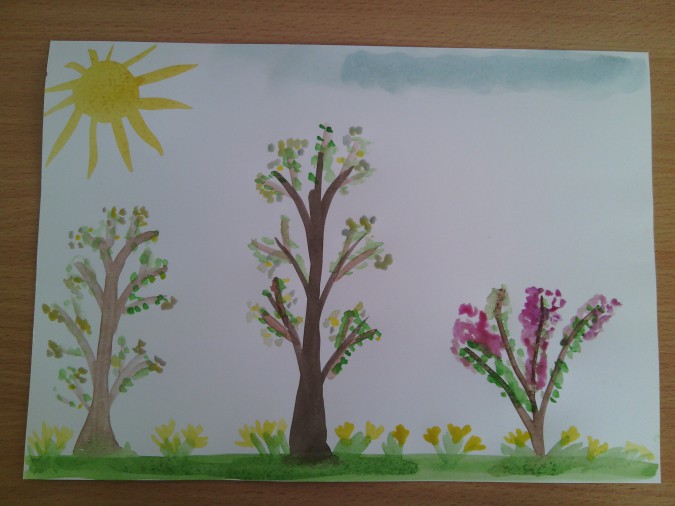 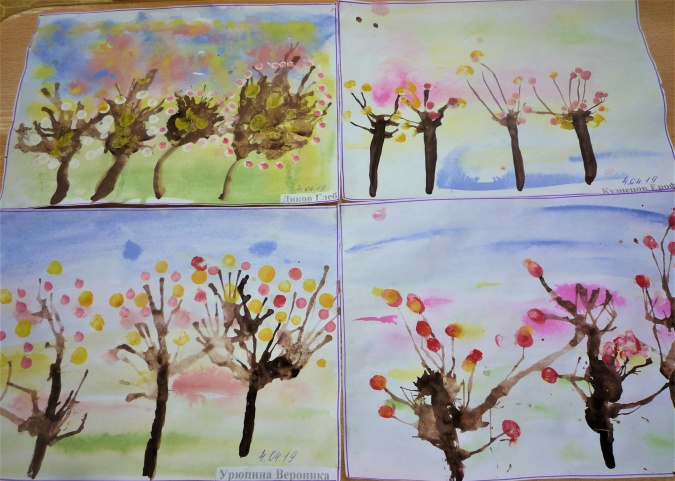 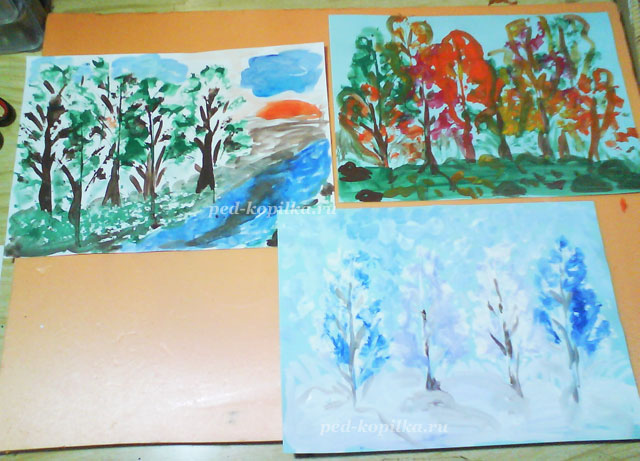   2. Развитие речи на родном языке Тема «Звуковая культура речи. Подготовка к обучению грамоте» Цель: Совершенствовать фонематическое восприятие. Учить выполнять звуковой и слоговой анализ слова.Какие два звука сделали похожие по звучанию слова разными по смыслу: лук – сук? Отвечать надо так: л, с».Предложить ребенку следующие пары слов: мак – рак, мама – лама, ком – лом, ком – сом.Из каких частей состоит слово молоко?» (Мо-ло-ко.)Затем назвать следующие слова: дома, домики, маки, макаки.Затем новое задание: нужно назвать все звуки в слове, не пропуская и не переставляя их. Для анализа предложить слова: сок (с, о, к), ноты, роса, пыль.Прочитать стихотворение С. Есенина «Черемуха»:Черемуха душистаяС весною расцвелаИ ветки золотистые,Что кудри, завила.Кругом роса медвянаяСползает по коре,Под нею зелень прянаяСияет в серебре.А рядом, у проталинки,В траве, между корней,Бежит, струится маленькийСеребряный ручей.Черемуха душистая,Развесившись, стоит,А зелень золотистаяНа солнышке горит.Ручей волной гремучеюВсе ветки обдаетИ вкрадчиво под кручеюЕй песенки поет.Повторить предложение «Бежит, струится маленький серебряный ручей» и попросить любым способом показать, сколько в нем слов. Прочитать стихотворение «Черемуха» еще раз и учить наизусть.3. Чтение художественной литературыН. Носов «Бобик в гостях у Барбоса» 4. Конструирование «лягушка из бумаги»Цель: учить детей конструировать лягушку из бумаги.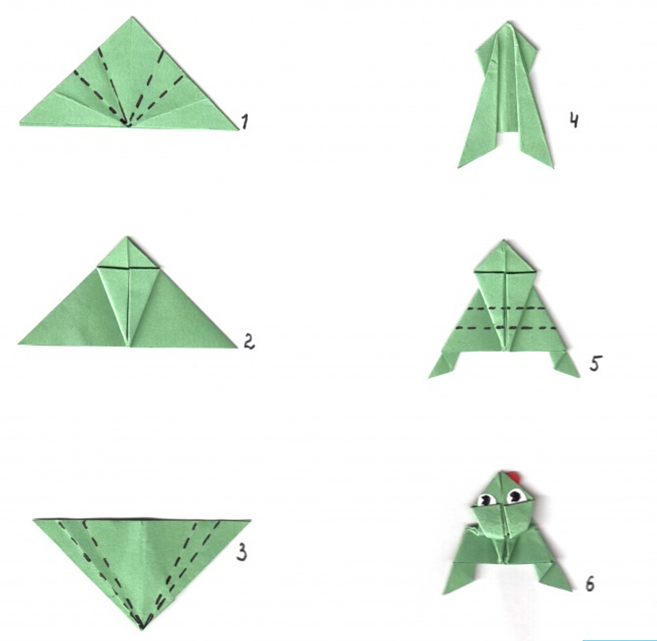 5. Повторить названия дней недели и их порядок. Спросить, какой сегодня день недели.6. Не забываем делать зарядку  и заниматься спортом!